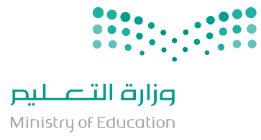 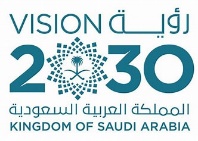 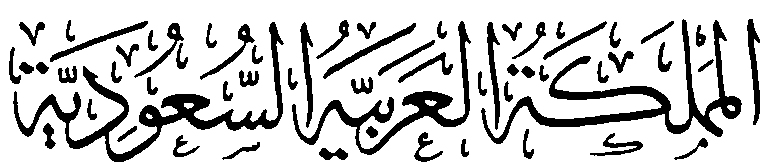 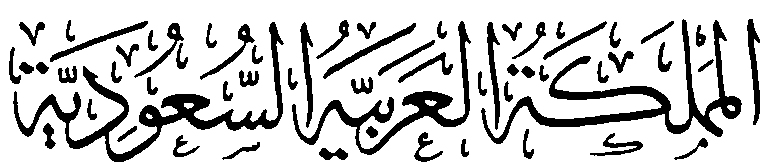 اختبار اللغة الإنجليزية نهائي – الدور الأول – للصف الرابع  – الفصل الدراسي الثالث 1444هـاسم الطالب:........................................................  الفصل:.............I- General Questions:A- Answer the following questions correctly: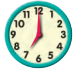 1- What time is it?            A – It's seven o'clock.               B – It's fife o'clock. 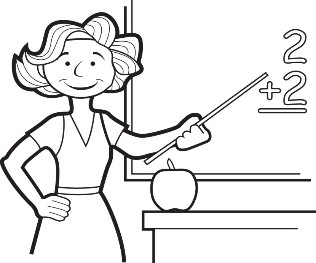 2- Is she a doctor?            A – Yes, she is.                        B – No, she isn't.B- Match the questions in column (A) with the correct answers in column (B):II- Controlled Writing:A- Complete the sentences with the correct word: 1-  Ostriches can run but they can't ………………2-  It's ………………………… and very hot in ……………………B- Rearrange the words to form a sentence: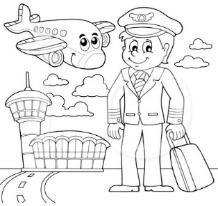 1-  is    /  a    /  .   /  He   / pilot ………………………………………………………………………………………………………………………….2-  is   /   a    /   This    /  .    /   watch         ………………………………………………………………………………………………………………………….III- Reading Short Sentence:A- Read the sentences and match them with the correct pictures: 1- They are wallets.   2- It's a sheep.  3- It's snowy and cold.  4- They're cooks.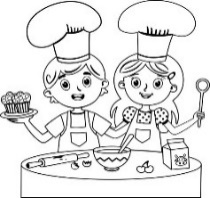 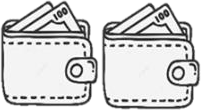 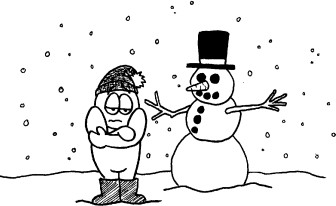 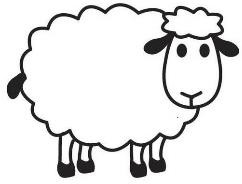 IV- Grammar:A) Choose the correct word: 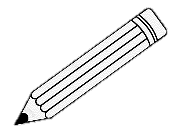 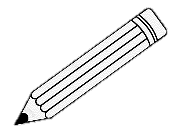 1- They ( is – are ) pencils. 2- What ( do – does ) she do? 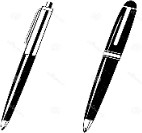 3- ( That – These ) is my eraser.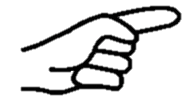 4- What are ( this – these )?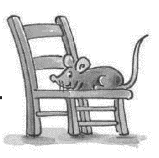 5- The mouse is ( under – on ) the chair.V- Vocabulary:A) Write the correct number under each picture: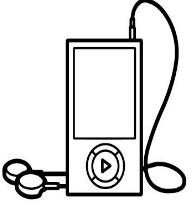 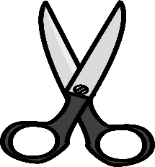 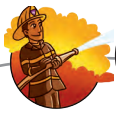 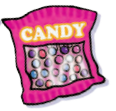 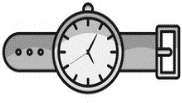 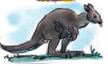        (      )           (      )             (      )            (      )           (      )             (      )VI- Orthography:A) Choose the correct letter: 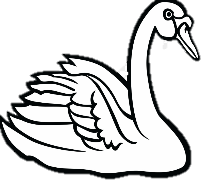 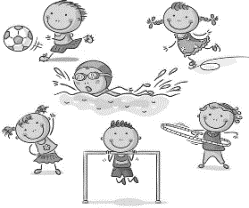 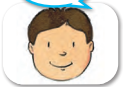 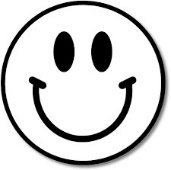            1-  _ _ an              2- h _ _ d               3- _ _ ort                4-_ _ ileBA(       ) I get up at 6 o'clock.(       ) He's a teacher. (       ) They are 7 days.(       ) Sure. Here you go.1- How many days in the week?2- Can I use your pen?3- What does he work?4- What time do you get up?